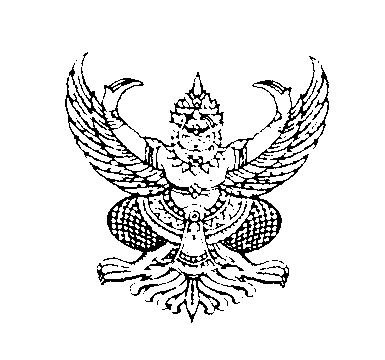 ประกาศเทศบาลตำบลห้วยยอดเรื่อง   เปิดเผยราคากลางโครงการก่อสร้างทางเท้าพร้อมหลังคาจากประตูทางเข้า                            โรงเรียนเทศบาลห้วยยอดวิทยาถึงโรงอาหาร…………………………………………………………………………		ด้วยเทศบาลตำบลห้วยยอด จะดำเนินการจ้างโครงการก่อสร้างทางเท้าพร้อมหลังคาจากประตูทางเข้าโรงเรียนเทศบาลห้วยยอดวิทยาถึงโรงอาหาร เพื่อให้การปฏิบัติถูกต้องตามระเบียบการคลังว่าด้วยการจัดซื้อจัดจ้างและการบริหารพัสดุภาครัฐ และหนังสือสำนักงาน ป.ป.ช.ด่วนที่สุดที่ ปช.0001.26/ว.0027  ลงวันที่  19  กันยายน  2556 จึงขอเปิดเผยราคากลางก่อสร้างทางเท้าพร้อมหลังคาจากประตูทางเข้าโรงเรียนเทศบาลห้วยยอดวิทยาถึงโรงอาหาร  เป็นเงิน 538,000.- บาท (ห้าแสนสามหมื่นแปดพันบาทถ้วน) รายละเอียดตามเอกสารแนบท้ายประกาศนี้ 		จึงประกาศมาเพื่อทราบโดยทั่วกัน						ประกาศ  ณ วันที่  2เดือนมีนาคม  พ.ศ. 2561				(นายธวัชชัย  วรพงศ์พัฒน์)  นายกเทศมนตรีตำบลห้วยยอดตารางแสดงวงเงินงบประมาณที่ได้รับจัดสรรและราคากลางในงานจ้างก่อสร้าง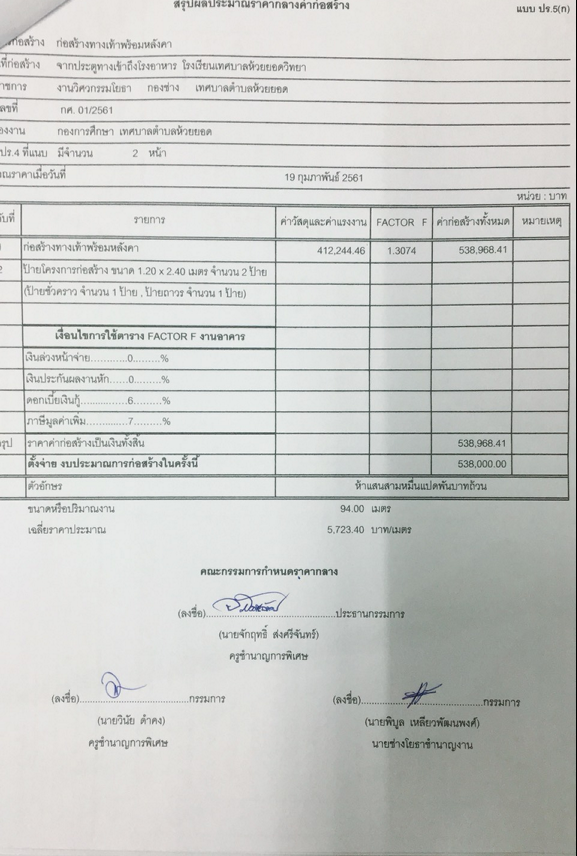 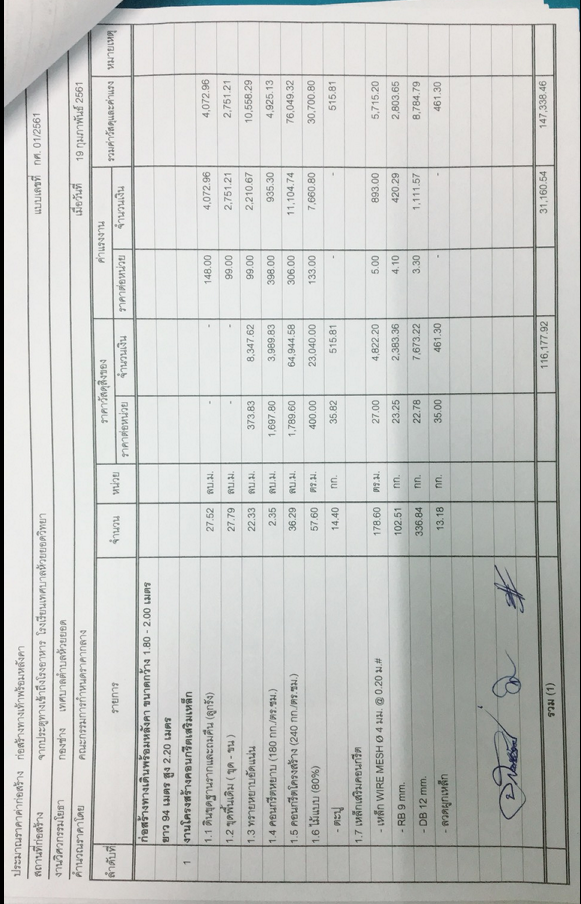 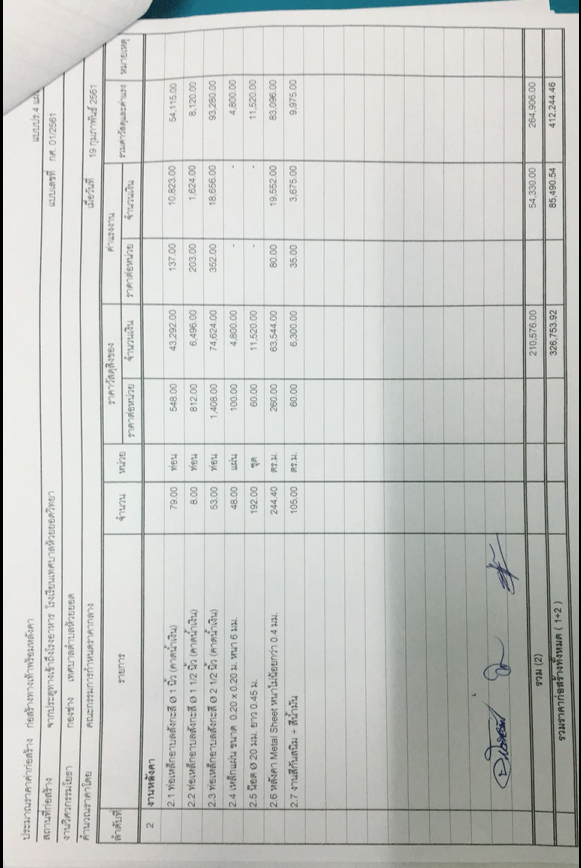 ชื่อโครงการ ก่อสร้างทางเท้าพร้อมหลังคาจากประตูทางเข้าโรงเรียนเทศบาลห้วยยอดวิทยาถึงโรงอาหารหน่วยงานเจ้าของโครงการ  เทศบาลตำบลห้วยยอดวงเงินงบประมาณที่ได้รับจัดสรร 538,000.- บาท (ห้าแสนสามหมื่นแปดพันบาทถ้วน)ลักษณะงานโดยสังเขปก่อสร้างทางเท้าพร้อมหลังคาจากประตูทางเข้าโรงเรียนเทศบาลห้วยยอดวิทยาถึงโรงอาหารขนาดกว้าง 1.80 – 2.00 เมตร ยาว 94 เมตร สูง 2.20 เมตรราคากลางคำนวณ ณ วันที่  23กุมภาพันธ์  2561 เป็นเงิน  158,000.- บาท                              (หนึ่งแสนห้าหมื่นแปดพันบาทถ้วน)บัญชีประมาณการราคากลาง5.1ปร.45.2ปร.5     6.  รายชื่อคณะกรรมการกำหนดราคากลาง          6.1 นายจักฤทธิ์  สงศรีจันทร์          6.2 นายวินัย  ดำคง          6.3 นายพิบูลย์  เหลียวพัฒนพงศ์